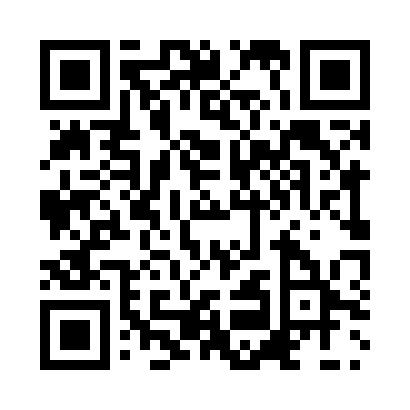 Prayer times for Gajgaha, BangladeshWed 1 May 2024 - Fri 31 May 2024High Latitude Method: NonePrayer Calculation Method: University of Islamic SciencesAsar Calculation Method: ShafiPrayer times provided by https://www.salahtimes.comDateDayFajrSunriseDhuhrAsrMaghribIsha1Wed4:065:2711:583:236:297:492Thu4:055:2611:573:236:297:503Fri4:045:2511:573:226:307:514Sat4:045:2511:573:226:307:515Sun4:035:2411:573:226:317:526Mon4:025:2311:573:216:317:537Tue4:015:2311:573:216:317:538Wed4:005:2211:573:216:327:549Thu4:005:2211:573:216:327:5510Fri3:595:2111:573:206:337:5511Sat3:585:2111:573:206:337:5612Sun3:575:2011:573:206:347:5713Mon3:575:2011:573:206:347:5714Tue3:565:1911:573:206:357:5815Wed3:555:1911:573:196:357:5916Thu3:555:1811:573:196:367:5917Fri3:545:1811:573:196:368:0018Sat3:545:1711:573:196:378:0119Sun3:535:1711:573:196:378:0120Mon3:525:1711:573:196:388:0221Tue3:525:1611:573:186:388:0322Wed3:515:1611:573:186:398:0323Thu3:515:1611:573:186:398:0424Fri3:505:1511:573:186:408:0525Sat3:505:1511:573:186:408:0526Sun3:505:1511:583:186:418:0627Mon3:495:1511:583:186:418:0628Tue3:495:1411:583:186:418:0729Wed3:485:1411:583:186:428:0830Thu3:485:1411:583:186:428:0831Fri3:485:1411:583:186:438:09